ХИМИЯ. 9 класс 2019 год – Международный год 
Периодической таблицы химических элементовЗадача 9.1  (5 баллов)Смесь оксидов серы (IV) и углерода (IV)  массой  15,2 г при нормальных условиях занимает объем 6,72 л.  Сколько молекул СО2 приходится на одну молекулу SO2?  Чему равны массовые доли оксидов в смеси? Задача 9.2 (10 баллов)Растворимость поваренной соли при 80 С равна 38 г. Из насыщенного при 80 С раствора приготовили 1 кг 0,09% раствора хлорида натрия. Имеющиеся во втором растворе хлорид ионы полностью осаждены  раствором нитрата серебра с массовой долей 1%  и плотностью 1,02 г/мл. Определить:Массовую доли хлорида натрия  в насыщенном при 80С раствореМассу насыщенного  раствора и массу воды, которые необходимы для приготовления 1 кг раствора с массовой долей 0,09 %Массу и объем использованного раствора нитрата серебраЗадача 9.3 (15 баллов)Осуществить превращения (15 баллов):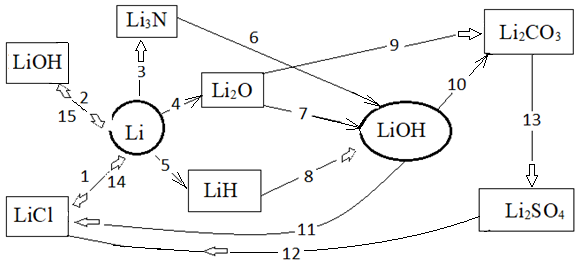 Задача 9.4 (10 баллов)Сплав алюминия с магнием массой 10,2 г обработали раствором гидроксида натрия, при этом выделилось 6,72 л газа (н.у.). Оставшееся твердое вещество прореагировало с 2,24 л (н.у.) углекислого газа. Рассчитать массовую долю металлов в сплаве и на основании термохимического уравнения 2Mg(тв) +CO2(газ) =  2MgO + C(тв) + 810 кДж  определить количество выделившегося тепла.Задача 9.5 (10 баллов)В четырёх пробирках находятся растворы соляной кислоты, карбоната калия, нитрата серебра и хлорида кальция. Как распознать каждый из растворов, используя только их в качестве реактивов? Составьте план определения в виде таблицы и опишите как можно распознать эти вещества. Укажите цвета образующихся осадков и выделяющихся газов.Напишите молекулярные и сокращенные ионные уравнения реакций. 